St Mary’s Catholic Primary School 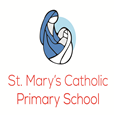 Old Mill Lane Marnhull Sturminster Newton Dorset DT10 1JX Tel 01258 820417 Email: office@stmarymarnhull.dorset.sch.uk Mid-day AssistantPart Time – Permanent  May 2024Hours:  12:30-1:30 pm (5 hours per week) 5 days a week, term time only.  This is a permanent post to start in May, or ASAP thereafter.We currently have a vacancy for a mid-day supervisor to join our friendly, hardworking team.  We are looking for someone who works well as part of a team, enjoys working with children and has a sense of fun! Main duties will include the positive supervision of children, both in the classroom/dining hall and on the playground then clearing and cleaning equipment following lunch service, getting the hall ready for afternoon lessons. Be willing (subject to training) to administer medication, provide intimate care, manual handling and first aid.The school values the diversity of our workforce and welcomes applications from all sections of the community and is committed to Equal Opportunities.This is a fantastic opportunity; St Mary’s Catholic Primary School is a school with high expectations and standards and a happy team of staff and children. If you have a passion for ensuring children have happy and safe lunchtimes, we would like to hear from you. Please see our website for application forms and job description. https://stmaryscatholicprimaryschoolmarnhull.eschools.co.uk/web/mid-day_assistant/686751Start Date: As soon as possibleRequired: May 2024Salary: £22,366 (pro-rata) Actual salary will be: £2,620		Contract: Part-time – Permanent  Visits to the school are encouraged. To arrange a visit, please contact Melanie Beaumont, School Administrator by email at office@stmarymarnhull.dorset.sch.uk or contact the school on 01258 820417.We are committed to safeguarding and promoting the welfare of children and young people and expect all staff and volunteers to share this commitment. An enhanced DBS Disclosure is required for this post.Closing Date: Wednesday 8th May 2024 - noonInterviews: Monday 13th May 2024Shortlisted candidates will be notified by email.